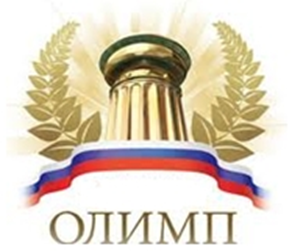 Учредитель конкурсов:Информационно- методический дистанционный центр «ОЛИМП»Всероссийский проект конкурсовметодических разработок уроков и внеклассных мероприятийдля педагогов и обучающихся.Всероссийский конкурс«РАДУГА ТВОРЧЕСТВА» (ЭКСПРЕСС-КОНКУРС)Сайт : http://konkursolimp.rue-mail: olimpkonkurs@yandex.ruСписок участников и результаты конкурсаСерия РТРег.номерФИО,должностьОбразовательное учреждениеНоминацияНазвание работыРезультат141Кобелева Эмилия / Аксенова Анжелика Сергеевна, воспитательМАДОУ « Детский сад №12 «Ладушки» Кемеровская область, Гурьевский район, город СалаирИзобразительное творчество«Новогодние шары»Диплом 2 степени140Калинина Дарина / Аксенова Анжелика Сергеевна, воспитательМАДОУ « Детский сад №12 «Ладушки» Кемеровская область, Гурьевский район, город СалаирИзобразительное творчество«Снеговичок»Диплом 1 степени139Малышева Злата, Щанина Алена / Цой Юлия Александровна, Музыкальный руководительМАДОУ «Д.С № 12 «Ладушки» Кемеровская область,  г. СалаирТворческая деятельностьВидео-поздравление «Любимые воспитатели»Диплом 1 степени138Перемитина Аня / Демина Полина Николаевна, воспитательМАДОУ «Детский сад № 12 «Ладушки» г. Салаира Кемеровская областьДекоративно-прикладное творчество«Снеговик»Диплом 1 степени137Хоманенко Галина Климовна, воспитательМБДОУ г. Иркутска детский сад №62ОформлениеДиплом 2 степениПриказ от«30» декабря 2020 г. № 047-Э136Пчелинцев Дмитрий Алексеевич / Черданцева Лилия Владимировна, воспитательМБОУ «Плотниковская ООШ» Кемеровская обл – Кузбасс, Промышленновский МОДекоративно-прикладное творчество«Снеговик»Диплом 1 степени135Золотарева Варвара Максимовна / Черданцева Лилия Владимировна, воспитательМБОУ «Плотниковская ООШ» Кемеровская обл – Кузбасс, Промышленновский МОДекоративно-прикладное творчество«Зима»Диплом 1 степени134Цой Юлия Александровна,Музыкальный руководительМАДОУ «Д.С № 12 «Ладушки» Кемеровская область,  г. СалаирЛитературное творчество«Сборник стихов для детей»Диплом 1 степени133Кудрина Ирина Викторовна, воспитательМБДОУ №176 «Детский сад комбинированного вида» г. КемеровоДекоративно-прикладное творчествоНовогоднее чудоДиплом 2 степени132Юровская Юлия / Городнова Светлана Викторовна, воспитательМАДОУ «Детский сад № 12 «Ладушки» Кемеровская область - Кузбасс, г. СалаирДекоративно-прикладное творчествоЛюбимые героиДиплом 1 степени131Уварова Полина / Городнова Светлана Викторовна, воспитательМАДОУ «Детский сад № 12 «Ладушки» Кемеровская область - Кузбасс, г. СалаирДекоративно-прикладное творчествоКонцертДиплом 1 степени130Жуков Илья / Городнова Светлана Викторовна, воспитательМАДОУ «Детский сад № 12 «Ладушки» Кемеровская область - Кузбасс, г. СалаирДекоративно-прикладное творчествоВ гостях у сказкиДиплом 1 степени129Мелешкова Мария / Корнилова Оксана Викторовна, воспитательМБДОУ № 176 г. КемеровоДекоративно-прикладное творчество«Волшебный шар»Диплом 2 степени128Григорьева Светлана Николаевна, воспитательМБДОУ №176 «Детский сад комбинированного вида» г. КемеровоДекоративно-прикладное творчествоСимвол года «Бычок»Диплом 1 степени127Полозок Анна / Степанова Юлия Сергеевна, педагог дополнительного образованияМБУ ДО «ДДТ» г. Салаира Кемеровская областьЛитературное творчество«Дедушкин портрет»Диплом 2 степени126Ухина Людмила Анатольевна, воспитательМБДОУ «Детский сад№3 «Колосок» Кемеровская область, Ленинск –Кузнецкий р-он, с.КрасноеПедагогический проектТеатральная деятельность  как средство в формировании личности  и развитии речи ребенка-дошкольникаДиплом 2 степениПриказ от«20» декабря 2020 г. № 045-Э125Лузина Екатерина Владимировна, ВоспитательКарманова Анастасия Олеговна, воспитательМБДОУ  «ДСКВ № 8 «Родничок»Кемеровская область, город ЮргаМетодическая разработка «Один и два»Диплом 1 степени124Сергеева Ералана / Гридина Елена Михайловна, воспитательМКОУ «Бачатская оши» Кемеровская область , Беловский районДекоративно-прикладное творчествоПоделка из бросового материала «Новогодняя медуза»Диплом 1 степени123Краснова Виктория,Щептев Никита / Губанова Ольга Васильевна, воспитательМКОУ «Бачатская оши» Кемеровская область , Беловский районДекоративно-прикладное творчествоПоделка из картона «Новый год у ворот»Диплом 1 степени122Быховец Анастасия / Сотникова Светлана АлександровнаМКОУ «Бачатская оши» Кемеровская область , Беловский районПроектно-исследовательская деятельность«Прощание с начальной школой»Сертификат за участие121Ацапкина Алина / Пивоварова Клавдия Никифоровна, учительМКОУ «Бачатская оши» Кемеровская область , Беловский районПроектно-исследовательская деятельность«Осень»Сертификат за участие120Плотников Данил / Григорьева Юлия Александровна, учительМКОУ «Бачатская оши» Кемеровская область , Беловский районПроектно-исследовательская деятельностьПроект по математике «Числа вокруг нас»Диплом 3 степени119Скорикова Нелли / Григорьева Светлана Николаевна, воспитательМБДОУ №176 «Детский сад комбинированного вида» г. КемеровоДекоративно-прикладное творчество«Российский флаг»Диплом 1 степени118Григорьева Светлана Николаевна, воспитательМБДОУ №176 «Детский сад комбинированного вида» г. КемеровоДекоративно-прикладное творчествоКорзина с овощамиДиплом 3 степени117Сизева Елена Дмитриевна, воспитательМАДОУ № 43 г. КемеровоПедагогический проектПроект «Неделя здоровья»Сертификат за участиеПриказ от«10» декабря 2020 г. № 042-Э116Мироненко Александра Анатольевна, воспитательМАДОУ № 43 г. КемеровоМетодическая разработкаДиплом 3 степени115Толмачев Ярослав / Степанова Юлия Сергеевна, педагог дополнительного образованияМБУ ДО «ДДТ» г. Салаира Кемеровская областьЛитературное творчество«Мальчик из села Поповки»Диплом 1 степени114Мержоева Асият / Степанова Юлия Сергеевна, педагог дополнительного образованияМБУ ДО «ДДТ» г. Салаира Кемеровская областьЛитературное творчество«Ветер войны»Диплом 1 степени113Аксенов Артём / Аксенова Анжелика Сергеевна, воспитательМАДОУ « Детский сад №12 «Ладушки» Кемеровская область, Гурьевский район, город СалаирДостижения воспитанника«Новогодняя елочка»Диплом 2 степениПриказ от«30» ноября 2020 г. № 041-Э112Зайков Сергей / Демина Полина Николаевна, воспитательМАДОУ «Детский сад № 12 «Ладушки» г. Салаира Кемеровская областьДекоративно-прикладное творчество«Цветок для мамы»Диплом 1 степени111Мезенцева Алиса / Демина Полина Николаевна, воспитательМАДОУ «Детский сад № 12 «Ладушки» г. Салаира Кемеровская областьИзобразительное творчество«Сердце для мамы»Диплом 1 степени110Котова Яна / Демина Полина Николаевна, воспитательМАДОУ «Детский сад № 12 «Ладушки» г. Салаира Кемеровская областьИзобразительное творчество«Мамин портрет»Диплом 2  степениПриказ от«20» ноября 2020 г. № 040-Э109Долчанина Елена Юрьевна, воспитательМАДОУ №43 г. КемеровоПрезентацияПсихогимнастикаДиплом 2 степениПриказ от«10» ноября 2020 г. № 039-Э108Чудинова Елена Владиленовна,Учитель английского языкаГБОУ Гимназия 168 г. Санкт-ПетербургПроектно-исследовательская деятельностьТема проекта «A book trailer of  the Russian classic literature»Диплом 1 степени107Гавриленко Лилия Ивановна,методистМБУ ДО «Дом детского творчества» г. Салаира Кемеровская областьМетодическая рекомендация«Организация   профориентационной работы с младшими школьниками и их родителями»Диплом 1 степени106Лиске Наталья Вячеславовна,Учитель английского языкаГБОУ Гимназия 168 г. Санкт-ПетербургПроектная деятельность«Дом, который постороил Джек»Диплом 1 степени105Соколова Елена Алексеевна, Педагог дополнительного образованияМБУ ДО «Дом детского творчества» г. Салаира Кемеровская областьМетодическая разработка«Разработка историко-этнографического маршрута» (экскурсии) на слете «Юный краевед Кузбасса»Диплом 1 степени104Близнюк Егор Романович, Евсеева Анастасия Алексеевна /  Борщёва Татьяна Михайловна,Педагог дополнительного образованияМБОУ До ЦДТ на базе Ширяевской СОШ Волгоградская область, Иловлинский район, х. ШиряевскийМузыкально-театральное творчество: танец«Я на печке молотила!»Диплом 1 степени103Юлакова Виктория/ Васильева Елена Валерьевна, учитель русского языкаМОУ СОШ № 2 г. Егорьевск, Московская областьИзобразительное творчество«Счастливые каникулы»Диплом 1 степени102Филимонова Светлана Александровна, воспитательМаркелова Анастасия Александровна, воспитательПроценко Татьяна Викторовна,воспитательМАДОУ №43 г. КемеровоПрезентацияИспользование танцевально-игровой гимнастики «Са-Фи-Дансе» на физкультурных занятиях дошкольниковДиплом 1 степени101Федорова Ольга Юрьевна, преподавательГБПОУ КК «Новороссийский музыкальный колледж им. Д.Д. Шостаковича» Г. НовороссийскМетодическая разработкаМузыкальная риторика: ключ к интерпретации произведений И. С. БахаДиплом 1 степени100Булгакова Юлия Викторовна, преподавательГБПОУ КК «Новороссийский музыкальный колледж им. Д.Д. Шостаковича» Г. НовороссийскМетодическая разработка«Искусство аккомпанемента»Диплом 1 степени099Тимощук Елена Николаевна, педагог дополнительного образованияМБУДО ДЮЦ «Росток» Алтайский край, ЗАТО СибирскийИзобразительное творчествоДиплом 1 степениПриказ от«30» октября 2020 г. № 037-Э098Трапезникова Анастасия Васильевна, воспитательМАДОУ «Детский сад №12 «Ладушки» г. Салаир Кемеровская областьДекоративно-прикладное творчество«Икона»Диплом 1 степени097Веретенникова Соня / Ваисова Олеся Михайловна, учитель-логопедМАДОУ «Детский сад № 12 «Ладушки» г. Салаир Кемеровская областьДекоративно-прикладное творчество«Осень на опушке…»Диплом 1 степени096Чудинова Варвара / Гашинская Марина Александровна, учитель-логопедМБДОУ – детский сад №11 «Дельфин» Кемеровская область, г. ТопкиДекоративно-прикладное творчество«Королева Осень»Диплом 1 степени095Зайков Максим / Гришина Татьяна Геннадьевна, воспитательМАДОУ «Детский сад №5 «Планета детства» г. Гурьевск, Кемеровская область - КузбассДекоративно-прикладное творчество«Осеннее дерево»Диплом 1 степени094Ткачик Елена Валентиновна, музыкальный руководительМБДОУ №34 г. Междуреченск Кемеровская областьМузыкально-театральное творчество «Моя любимая Родина»Сертификат участника093Белова Оксана Васильевна, воспитательМДОБУ ДС №3 «Радуга» г. Тында, Амурская областьРабочая программаДиплом 1 степениПриказ от«10» октября 2020 г. № 035-Э092Чупурова Дарья Олеговна, педагог -психологМКДОУ «Детский сад №42» Кемеровская область, Анжеро-Судженский ГОМетодическая разработкаДиплом 2 степениПриказ от«30» сентября 2020 г. № 034-Э091Кирсанова Валерия / Васильева Елена Валерьевна, учитель русского языка и литературыМОУ СОШ № 2 г. Егорьевск, Московская областьИзобразительное творчество«Веселая радуга»Диплом 3 степени090Захаренков Руслан / Васильева Елена Валерьевна, учитель русского языка и литературыМОУ СОШ № 2 г. Егорьевск, Московская областьИзобразительное творчество«Летние забавы»Диплом 3 степениПриказ от«20»сентября 2020 г. №032-Э089Каминская СветланаЕвгеньевна, заместитель директора по УВРМБОУ «Школа № 5» г. Муравленко, ЯНАОСценарий педагогического совета«Какие способы помогуторганизоватьобразовательнуюкоммуникацию на уроке иво внеурочное время»Диплом 1 степени088Гаджиева Муминат Алигаджиевна, воспитательМБДОУ «УМКА» МО г. ГУБКИНСКИЙ, Ямало-Ненецкий автономный округРазвлечение для детей«С ДНЕМ РОЖДЕНЬЯ, ДЕТСКИЙ САД!»Диплом 3 степени087Криковцова Елена Николаевна, воспитательМБОУ «Плотниковская ООШ» Кемеровская область(Кузбасс), Промышленновский район, д.КолычевоИзобразительное творчество«Озеро»Диплом 1 степениПриказ от«10»сентября 2020 г. №031-Э086Рожкова ВалентинаГеннадьевна, Воспитатель по ФИЗОКлимова Дарья Юрьевна,педагог-психологМороз НатальяВладимировна,воспитатель по ИЗОМБДОУ «Детский сад№18 «Журавлик» г. КурганСценарий«В круиз по стране Здоровья»Диплом 1 степениПриказ от«31» августа 2020 г. №030-Э085Бахарева Анастасия Павловна, музыкальный руководительБМАДОУ «Детский сад №27» Свердловская область, 
г. БерезовскийМетодическая разработкаДиплом 1 степени084Гордымова Анна / Трапезникова Анастасия Васильевна, воспитательМАДОУ «Детский сад № 12 «Ладушки» Кемеровская область,г. СалаирДекоративно-прикладное творчество«Волшебная рыбка»Диплом 1 степени083Трапезникова Анастасия Васильевна, воспитательМАДОУ «Детский сад № 12 «Ладушки» Кемеровская область,г. СалаирСценарий«Все работы хороши! Выбирай на вкус!»Диплом 2 степениПриказ от «10» августа 2020г. №028-Э082Степаненко Наталья Геннадьевна, воспитательМАДОУ «Детский сад № 12 «Ладушки» г. Салаира Кемеровская областьПедагогический проект«Экологическое образование и воспитание дошкольников в средней группе»Диплом 1 степени081Хаустов Александр / Степаненко Наталья Геннадьевна, воспитатель МАДОУ «Детский сад № 12 «Ладушки» г. Салаира Кемеровская областьДекоративно-прикладное творчество«Утро в лесу»Диплом 1 степени080Образцова Доминика /  Степаненко Наталья Геннадьевна, воспитательМАДОУ «Детский сад № 12 «Ладушки» г. Салаира Кемеровская областьИзобразительное творчество«Помним-гордимся»Диплом 2 степени079Минькина Татьяна Николаевна,Музыкальный руководительМБДОУ Детский сад № 56 Архангельская область, город АрхангельскСценарий«Птицы – наши друзья»Диплом 2 степениПриказ от «30» июня 2020г. №025-Э078Вагайцева Александра / Аксенова Анжелика Сергеевна, воспитательМАДОУ « Детский сад №12 «Ладушки» Кемеровская область, Гурьевский район,город СалаирДостижения воспитанника«Золотые рыбки»Диплом 1 степени077Красносельский Егор / Аксенова Анжелика Сергеевна, воспитательМАДОУ « Детский сад №12 «Ладушки» Кемеровская область, Гурьевский район,город СалаирДостижения воспитанника«Лето наступило!»Диплом 1 степени076Кинева Анастасия Павловна , воспитательМБДОУ ДСКВ №42 «Планета детства» Кемеровская область, г. ЮргаПрезентацияКроссворд с ребусамиДиплом 1 степениПриказ от «20» июня 2020г. №024-Э075Штраус Мария / Черданцева Лилия Владимировна, воспитательМБОУ «Плотниковская ООШ» Кемеровская область(Кузбасс), Промышленновский район, д.КолычевоИзобразительное творчествоЦветы в вазеДиплом 3 степени074Карапетян Диана / Черданцева Лилия Владимировна, воспитательМБОУ «Плотниковская ООШ» Кемеровская область(Кузбасс), Промышленновский район, д.КолычевоИзобразительное творчествоЛебедьСертификат участника073Черданцева Лилия Владимировна, воспитательМБОУ «Плотниковская ООШ» Кемеровская область(Кузбасс), Промышленновский район, д.КолычевоДекоративно-прикладное творчествоОсликДиплом 1 степени072Карапетян Диана Арменовна / Криковцова Елена Николаевна, воспитательМБОУ «Плотниковская ООШ» Кемеровская область(Кузбасс), Промышленновский район, д.КолычевоИзобразительное творчество«Одинокий журавль»Диплом 1 степени071Черданцева Лилия Владимировна, воспитательМБОУ «Плотниковская ООШ» Кемеровская область(Кузбасс), Промышленновский район, д.КолычевоДекоративно-прикладное творчество«Коза – Дереза»Диплом 1 степени070Пчелинцев Иван Михайлович / Черданцева Лилия Владимировна, воспитатель МБОУ «Плотниковская ООШ» Кемеровская область(Кузбасс), Промышленновский район, д.КолычевоДекоративно-прикладное творчествоБабочкаДиплом 2 степени069Плебух Кира Андреевна / Черданцева Лилия Владимировна, воспитательМБОУ «Плотниковская ООШ» Кемеровская область(Кузбасс), Промышленновский район, д.КолычевоИзобразительное творчествоВесна пришлаДиплом 3 степени068Пархомук Валерия Николаевна / Черданцева Лилия Владимировна, воспитатель МБОУ «Плотниковская ООШ» Кемеровская область(Кузбасс), Промышленновский район, д.КолычевоДекоративно-прикладное творчествоЛошадкаДиплом 1 степени067Пчелинцева Светлана Владимировна, воспитательМБОУ «Плотниковская ООШ» Кемеровская область(Кузбасс), Промышленновский район, д.КолычевоДекоративно-прикладное творчество«Ангелина»Диплом 1 степени066Павлова Вероника  Сергеевна / Пчелинцева Светлана Владимировна, воспитательМБОУ «Плотниковская ООШ» Кемеровская область(Кузбасс), Промышленновский район, д.КолычевоДекоративно-прикладное творчество«Осеннее настроение»Диплом 1 степени065Пчелинцев Иван Михайлович / Пчелинцева Светлана Владимировна, воспитательМБОУ «Плотниковская ООШ» Кемеровская область(Кузбасс), Промышленновский район, д.КолычевоДекоративно-прикладное творчество«Подарок маме»Диплом 1 степениПриказ от «10» июня 2020г. №023-Э064Аксенов Артём / Аксенова Анжелика Сергеевна, воспитательМАДОУ «Детский сад № 12 «Ладушки» г. Салаир, Кемеровская областьДостижения воспитанника«Веселые осминожки»Диплом 1 степени063Поляков Антон / Городнова Светлана Викторовна, воспитательМАДОУ «Детский сад № 12 «Ладушки» г. Салаир, Кемеровская областьЛитературное творчество«Любимая игрушка»Диплом 1 степени062Зуева Наталья Васильевна, воспитательМБДОУ ДСКВ №42 «Планета детства» Кемеровская область, г.ЮргаПрезентация«Вода»Диплом 2 степени061Блинова Галина Владимировна, воспитательМБДОУ №102 «Детский сад присмотра и оздоровления» г. КемеровоМетодическая разработка«Кукла Маша и ее семья»Сертификат участника060Проценко Т.В., воспитательСвитич Е.Г., воспитательКилина Т.В., воспитательМАДОУ №43 г. КемеровоМетодическая разработкаДиплом 1 степени059Цой Юлия Александровна, воспитательМАДОУ «Д.С № 12 «Ладушки» Кемеровская область, г. СалаирСценарий«У нас праздник»Диплом 3 степени058Цой Юлия Александровна, воспитательМАДОУ «Д.С № 12 «Ладушки» Кемеровская область, г. СалаирЛитературное творчество«Сборник стихов для детей»Диплом 1 степени057Коломникова Татьяна Леонидовна, воспитательМБДОУ №102 «Детский сад присмотра и оздоровления» г. КемеровоМетодическая разработка«Достопримечательности и памятники города Кемерово»Сертификат участника056Куприянова Нателла Соломоновна, воспитательМБДОУ №102 «Детский сад присмотра и оздоровления» г. КемеровоМетодическая разработка«Экскурсия по достопримечательностям города Кемерово»Сертификат участникаПриказ от «30»мая 2020г. №022-Э055Барсукова Зинаида Александровна, учитель математикиМОУ-СОШ села СтаросельеБрянская областьМетодическая разработкаИнформационно – познавательная игра по профориентации «Своя игра»Диплом 1 степени054Долчанина Елена Юрьевна, воспитательМАДОУ №43”Детский сад комбинированного вида”  г. КемеровоПрезентация“Волшебная мандала”  Диплом 1 степени053Лузина Екатерина Владимировна, воспитательМингалова Алёна Сергеевна, воспитательМБДОУ ДСКВ №8 «Родничок» Кемеровская область, город ЮргаРабочая программаДиплом 1 степени052Гальцева Марина Владимировна, воспитательШуменкова Елена Николаевна, воспитательМБДОУ «Детский сад № 35 города Выборга» Ленинградской областиДекоративно-прикладное творчество«ГОРА  САМОЦВЕТОВ»Диплом 2 степениПриказ от «20»мая2020г.№021-Э051Цветков Артем / Демина Полина Николаевна, воспитательМАДОУ «Детский сад № 12 «Ладушки» г. Салаира Кемеровская областьДекоративно – прикладное творчество«Танк Победы»Диплом 3 степени050Демина Полина Николаевна,воспитательМАДОУ «Детский сад № 12 «Ладушки» г. Салаира Кемеровская областьИзобразительное творчество«Голубь Мира»Диплом 3 степени049Иванов Даниил / Демина Полина Николаевна, воспитательМАДОУ «Детский сад № 12 «Ладушки» г. Салаира Кемеровская областьИзобразительное творчество«День Победы»Диплом 3 степени048Мезенцева Лейла / Демина Полина Николаевна, воспитательМАДОУ «Детский сад № 12 «Ладушки» г. Салаира Кемеровская областьИзобразительное творчество«Битва за Родину»Диплом 2 степени047Демина Полина Николаевна,воспитательМАДОУ «Детский сад № 12 «Ладушки» г. Салаира Кемеровская областьИзобразительное творчествоГрупповая выставка «Победа в красках»Диплом 1 степени046Беловол Анастасия Сергеевна, воспитательДоброва Оксана Николаевна, воспитательЛукашик Наталья Николаевна, воспитательУстименко Нина Александровна, воспитательМАДОУ ДС № 4 «Жемчужинка»Мурманская область, г.ПолярныйЛитературное творчествоСказка «Рукавичка здоровья»Диплом 1 степениПриказ от «10»мая2020г.№019-Э045Шапцев Максим / Соколова Елена Алексеевна, педагог дополнительного образованияМБУ ДО «Дом детского творчества» г. Салаира Кемеровская областьПроектно-исследовательская деятельность«Роль  салаирских батюшек в истории  Петропавловской Церкви»Диплом 1 степени044Цой Ангелина  / Соколова Елена Алексеевна, педагог дополнительного образованияМБУ ДО «Дом детского творчества» г. Салаира Кемеровская областьПроектно-исследовательская деятельность«Жизненный и трудовой путь Мамоновой Валентины Ивановны с 1941 до 1990 г. г.»  Диплом 2 степени043041 /042Корзеникова Елена Андреевна, учитель английского языкаМБОУ «СОШ №26» г. Калуги1.Методическая разработка урока 2. Сценарий1«Достопримечательности Лондона»2. Классный час «Я подросток»Диплом 3 степениДиплом 2 степени040Демина Полина Николаевна,воспитательМАДОУ «Детский сад № 12 «Ладушки» г. Салаира , Кемеровская областьДекоративно – прикладное творчествоГрупповая выставка «Пасхальные Яйца»Диплом 2 степениПриказ от «30»апреля2020г.№017-Э039Корзеникова Елена Андреевна, учитель английского языкаМБОУ «СОШ №26» г. КалугиЛитературное творчествоДиплом 1 степени038Рябова Елена Юрьевна, воспитательМДОАУ “Детский сад комбинированного вида №4” Оренбургская область, г. БузулукДекоративно-прикладное творчествоДиплом 2 степени037Маевская Татьяна Васильевна,воспитательМАДОУ № 43 «Детский сад комбинированного вида» г. КемеровоПрезентация«Детям о родном Кузбассе!»Сертификат участникаПриказ от «20»апреля2020г.№015-Э036Яцук Наталья Сергеевна, воспитательЛаврик Кристина Андреевна, воспитательМБДОУ «ДСКВ №8 «Родничок»Г. Юрга, Кемеровская областьМетодическая разработка «Моя мама-лучше всех»Диплом 3 степениПриказ от «10»апреля2020г.№014-Э035Бортникова  Ксения / Гашинская Марина Александровна, учитель-логопедМБДОУ – детский сад №11 «Дельфин» Кемеровская область, г. ТопкиДекоративно-прикладное творчество«Принцесса Весна»Диплом 1 степени034Григорьева Светлана Николаевна,воспитательМБДОУ №176 «Детский сад комбинированного вида» г. КемеровоДекоративно-прикладное творчество«Котёнок»Диплом 3 степениПриказ от «30»марта 2020г.№013-Э033Яврумян  Даниэль / Загинайко Екатерина Сергеевна, воспитательМАДОУ детский сад № 5 «Малышка» г. Топки  Кемеровская областьДЕКОРАТИВНО - ПРИКЛАДНОЕ ТВОРЧЕСТВО«75 лет Победы»1 степеньПриказ от «20»марта 2020г.№012-Э032Стариковская Дарина / Цой Юлия Александровна, воспитательМАДОУ Д.С № 12 «Ладушки» г. Салаира Кемеровская областьЛитературное творчество«Сказка для непослушных детей»Диплом 2 степени030 / 031Кузнецова Людмила Леонидовна, воспитательМБДОУ ЦРР – «Детский сад №16 «Кораблик» Алтайский край, г.БарнаулПрезентацияЛитературное творчество«О войне – детям…»Диплом 1 степениДиплом 1 степениПриказ от «10»марта 2020г.№011-Э029Хасьянова Ульяна / Цой Юлия Александровна, воспитательМАДОУ Д.С № 12 «Ладушки» г. Салаира Кемеровская областьЛитературное творчество«Буду здоровым»Диплом 2 степени028Субботина Лариса Анатольевна,воспитательМБДОУ детский сад №59 города Белово Кемеровская областьМетодическая разработка«Незнайка идет в школу»Диплом 2 степениПриказ от «29»февраля 2020г.№008-Э027Хуснутдинова Гузэль Мимфаевна, воспитательМБДОУ Лаишевский детский сад «Рябинка» Лаишевского муниципального района Республики ТатарстанМетодическая разработка«Засветись»Диплом 3 степени026Андронова Анна Владимировна, воспитатель Колобовникова Наталья Валерьевна, воспитательМБДОУ «Детский сад №1 «Колосок» Кемеровская область, Топкинский район,  село ТопкиПедагогический проект«Птицы зимой»Диплом 2 степениПриказ от «20»февраля 2020г.№007-Э025Ефимова Кира / Межонная Наталья Викторовна, воспитательМАДОУ детский сад № 5 «Малышка» г. Топки, Кемеровская областьИзобразительное творчество«Будущий воин»Сертификат участника024Жаворонков Никита / Демидова Галина Викторовна, воспитательМАДОУ детский сад № 5 «Малышка» г. Топки, Кемеровская областьИзобразительное творчество«Место, где я живу»Диплом 2 степени023Соколова Лиза / Целикова Ирина Александровна, воспитательМАДОУ детский сад № 5 «Малышка» г. Топки, Кемеровская областьИзобразительное творчество«Отдых семьей»Диплом 2 степени022Конончук Ксения / Ершова Ирина Сергеевна, воспитательМАДОУ детский сад № 5 «Малышка» г. Топки, Кемеровская областьИзобразительное творчество«Береги природу»Диплом 3 степени021Беккер Милана / Алямкина Наталья Александровна, воспитательМАДОУ детский сад № 5 «Малышка» г. Топки, Кемеровская областьИзобразительное творчество«В  кругу друзей»Диплом 3 степени020Воспитанники старшего дошкольного возраста / Клепикова И. Н., воспитательПолыгалина С.В., воспитательМБДОУ  Детский сад №1 «Колосок» с. Топки, Кемеровская областьПРОЕКТНО - ИССЛЕДОВАТЕЛЬСКАЯ ДЕЯТЕЛЬНОСТЬ«Свойства воды. Испарение»Диплом 3 степени019Полыгалина Светлана Владимировна,Воспитатель
Клепикова Ирина Николаевна,воспитательМБДОУ  Детский сад №1 «Колосок» с. Топки, Кемеровская областьОформлениеДиплом 3 степениПриказ от «10»февраля 2020г.№006-Э018Подгребельная Анастасия / Стукалова Вера Сергеевна,учительМОБУ СОШ д. Рязановка Республика БашкортостанПроектно-исследовательская деятельность«С нею солнце краше и весна милей…»Диплом 2 степени017Кириллова Екатерина Андреевна/ Синклер Татьяна Геннадьевна,Преподаватель иностранного языкаМОУ «Георгиевская гимназия»Московская областьПроектно-исследовательская деятельность«Вена»Диплом 3 степени016Ширеева Гульнара Саетнуровна,воспитательМБДОУ «Детский сад №2» РТ, Ютазинский р-он, п.г.т. УруссуМетодическая разработкаСертификат участника015Грицак Свелана Васильевна,Педагог дополнительного образованияМУДО ДТДиМ г. Копейск, Челябинская областьСтатьяМетод проектов как средство развития творческой активности обучающихся в условиях дополнительного образованияДиплом 1 степени014Демина Елизавета / Раудина Елена Алексеевна, воспитательМАДОУ № 5 детский сад «Малышка» Кемеровская областьИзобразительное творчество«У природы нет плохой погоды»Диплом 2 степени013Кузнецова Алёна Михайловна, Учитель начальных классовГБПОУ «Варгашинский образовательный центр»Курганская область, р. п. ВаргашиРабочая программаДиплом 1 степени012Бельш Елена Юрьевна,Музыкальный руководительМБДОУ «Детский сад №1 «Солнышко» с.Ариничево» Кемеровская областьСценарийРазвлечение «Зимние забавы»Сертификат участника011Мамонтова Ольга Николаевна,воспитательМБДОУ детский сад №59 города Белово, Кемеровская областьМетодическая разработкаИспользование нестандартного оборудования для речевого развития детейДиплом 3 степени010Антошина Лариса  Сергеевна, старший воспитательРощина Оксана Михайловна,воспитательМБДОУ «Детский сад №1 «Колосок» Кемеровская область-КузбассПедагогический проект«Насекомые - наши меньшие друзья»Сертификат участникаПриказ от «30»января 2020г.№005-Э009Фахуртдинова ЕкатеринаГригорьевна,воспитательМБДОУ "Детский сад №3"п.г.т.Уруссу,  Республика ТатарстанРабочая программаДиплом 2 степени008Козырева Наталья Анатольевна,воспитательМБДОУ «Д/с №34 «Красная шапочка» Кемеровская область, г. МеждуреченскДекоративно-прикладное творчествоСертификат участника007Терентьева Маргарита Викторовна,воспитательМБДОУ «Детский сад комбинированного вида № 55» Московская областьМетодическая разработкаКонспект занятия по лепке в 1-ой младшей группе на тему «Мухомор»Диплом 3 степени006Кноблох Наталья Владимировна, воспитатель Турбалива Юлия Михайловна,воспитательМБДОУ «Детский сад комбинированного вида №34 «Красная шапочка» Кемеровская область, г. МеждуреченскПроектно – исследовательская деятельность«Солнечный зайчик»Сертификат участника005Величко Надя / Ваисова Олеся Михайловна, учитель-логопедМАДОУ Детский сад №12 «Ладушки» Кемеровская область, г.СалаирДекоративно-прикладное творчество«Снегири на ветке»Диплом 1 степени004Киселева Даша / Борцова Кристина Сергеевна, воспитательМАДОУ Детский сад №12 «Ладушки» Кемеровская область, г.СалаирДекоративно-прикладное творчество«Снеговик»Диплом 1 степени003Максакова Саша / Меркулова Валерия Евгеньевна,  воспитательМБДОУ д/с №2 «Ягодка» Кемеровская область, г. ТопкиИзобразительное творчествоЦветы для мамыДиплом 2 степени002Бобровская Арина / Меркулова Валерия Евгеньевна,  воспитательМБДОУ д/с №2 «Ягодка» Кемеровская область, г. ТопкиДекоративно-прикладное творчествоНовогодняя открыткаДиплом 2 степени001группа Малинка / Меркулова Валерия Евгеньевна,  воспитательМБДОУ д/с №2 «Ягодка» Кемеровская область, г. ТопкиОформлениеКоллективная работа  «Елочка-красавица»Диплом 3 степениПриказ от «20»января 2020г.№003-Э